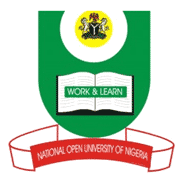 NATIONAL OPEN UNIVERSITY OF NIGERIA14-16 AHMADU BELLO WAY, VICTORIA ISLAND LAGOSSEPTEMBER/OCTOBER 2015 EXAMINATIONSCHOOL OF SCIENCE AND TECHNOLOGYCourse Code:		CIT 759		Time:	 3 hrsCourse Title:		Micro-Computing and WWWCourse Credit Unit:	3Instruction:	Answer any five (5) questions. Each question carries 14 marksQuestion 1 a)  Write briefly on the functions of 3 components of the CPU. (4.5 marks).   b)  Outline the differences between RAM and ROM (2.5 marks).   c) Enumerate and explain 3 types of adapter cards (4.5  marks).  d) Outline the process of cutting a text (2.5 marks).Question 2Write the short cut for;Creating a new documentSaving a documentOpening a documentPrinting a documentUndoing an operation/action  (14 marks)Question 3Outline the steps involved in;Saving a documentOpening a documentPrinting a document                                            (14 marks)Question 4Write briefly on the following;PixelsArithmetic Logic Unit (ALU)ByteHome page                                                                      (14 marks)Question 5Contrast between the following;Parallel and Serial ConnectorsPrinters and ScannersBITS and BYTES(14 marks)Question 6Write briefly on the following;ErgonomicsResolutionsNewsgroupMotherboard                                                                 (14 marks)Question 7Write short notes on the following;Central Processing Unit (CPU)ALUMemoryCUInput Unit                                                 (14 marks)